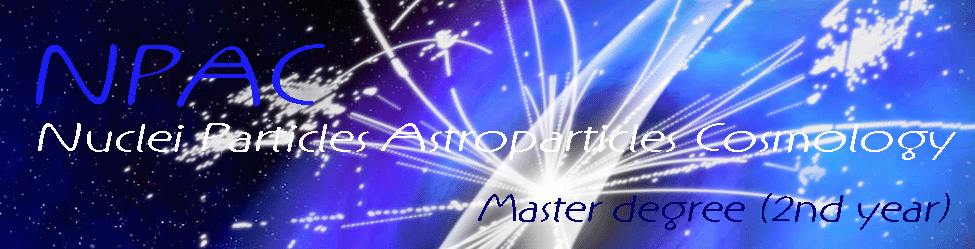 NPAC APPLICATION FORMAcademic year 2023-2024Current University: _________________________________ Country: __________________ 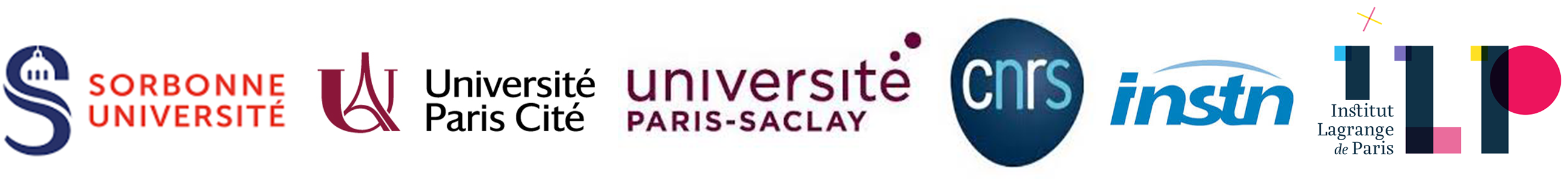 CANDIDATEFamily Name _______________________________________________________ 
First (given) name ___________________________________________________ 
Date of birth (DD/MM/YY)_____________________________________________ ___ 
Place of birth (city – country) ___________________________________ 
Nationality ___________________________________________________ 
Gender   Female  Male CONTACT DETAILSAddress for the current academic year 
Street, building, etc. _______________________________________________________ 
Postal code: |__|__|__|__|__| City __________________________________________ 
Country ____________ 
Mobile phone (international extension if needed) __________________________________
@ Email address   ____________________________________________________________ACADEMIC RECORDINTERNSHIP (Laboratory, Subject, Supervisor, Supervisor mail)(including research theses and extended research projects)______________________________________________________________________________

____________________________________________________________________________________________________________________________________________________________

____________________________________________________________________________________________________________________________________________________________

____________________________________________________________________________________________________________________________________________________________

______________________________________________________________________________FOREIGN STUDENTS NOT YET IN FRANCEDid you apply to Campus France?    yes  noDOCUMENTS NEEDEDLetter of motivation/application by youCVResults from your two past years of studyPlease, send these documents together in the form of a single, complete PDF file to Mrs Catherine Bourge (catherine.bourge@ijclab.in2p3.fr)Letters of recommendation should be sent directly from the person who wrote them to catherine.bourge@ijclab.in2p3.fr